Presented by Starlight Wellness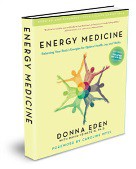 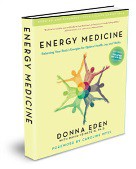 Learn Eden Energy Medicine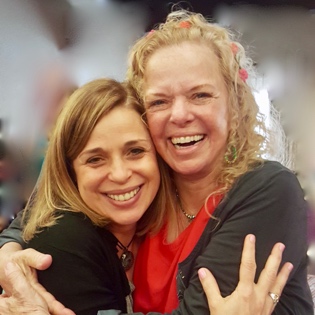 Dates: EM101A- Aug 28th  EM101B- Aug 29thEM102A- Sept 18th  EM102B- Sept 19thTime: Wed & ThursEvenings,                   6-9:30pm(6 hrs. of instruction for each class. Snacks Provided.)For EM101 only:Cost: $125For EM101/102:Cost: $200 ($50 discount when you register for both classes!)     Location:291 Cedar AveIslip, NY 11751     For more information     and to register, contact:    Debbie Chalifoux     Phone: 516-398-6620        starlightwellnessli@gmail.com Deborah A. Chalifoux, MA, CCC-SLP, EEM-AP, RMT is an Advanced Practitioner and Authorized Instructor of Eden Energy Medicine.  For Debbie’s complete bio, see the Certified Practitioner Directory on the Eden Energy Medicine Website, www.innersource.net/em.Join Debbie for a joyful, gentle introduction to the world of Energy Medicine. Empower yourself to balance the flows of energy in your body for maximum healing and vitality  in a fun, supportive, small-group setting. Vitality, Health and Joy!EM101 introduces the basics of EEM and includes:Five-minute “Daily Energy Routine”Stress ManagementTools for Releasing Negative EmotionsHow to stay Grounded and CenteredHow to Remove Toxins using Reflex PointsEM102 gives you more techniques to use with yourself and others:How to work with the Auric FieldLearn to energy-test food and supplementsPain ManagementLearn powerful energy balancing protocols to use with othersLots of “hands-on” and practice…“It’s simple. When our energies are healthy and balanced, we feel stronger, happier, and better able to handle whatever is happening in our life.” Donna Eden Donna’s award-winning book “Energy Medicine”